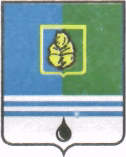 ПОСТАНОВЛЕНИЕАДМИНИСТРАЦИИ ГОРОДА КОГАЛЫМАХанты-Мансийского автономного округа - ЮгрыОб установлении публичного сервитута В соответствии со статьей 23 Земельного кодекса Российской Федерации, Уставом города Когалыма, решением Думы города Когалыма от 29.06.2009 №390-ГД «Об утверждении правил землепользования и застройки территории города Когалыма», решением Думы города Когалыма от 24.03.2017 №74-ГД «Об утверждении Порядка организации и проведения публичных слушаний в городе Когалыме», учитывая протокол общественных (публичных) слушаний от 29.05.2017, заключение о результатах общественных (публичных) слушаний от 29.05.2017:1. Установить публичный сервитут в целях эксплуатации линейного объекта «Магистральные и внутриквартальные инженерные сети застройки жилыми домами посёлка Пионерный города Когалыма. VIII очередь - сети водоснабжения коттеджной застройки» на: земельный участок с кадастровым номером 86:17:0010203:1/чзу1 (местоположение установлено относительно ориентира, расположенного по адресу: Ханты-Мансийский автономный  округ – Югра, город Когалым, улица Студенческая, 1), земельный участок с кадастровым номером 86:17:0010203:66/чзу1 по адресу: Ханты-Мансийский автономный округ – Югра, город Когалым, улица Пионерная, 4 согласно приложениям 1, 2 к настоящему постановлению.2. Отделу архитектуры и градостроительства Администрации города Когалыма (В.С.Лаишевцев) обеспечить опубликование материалов, отображающих границы установленного сервитута, в газете «Когалымский вестник» и разместить на официальном сайте Администрации города Когалыма в информационно-телекоммуникационной сети «Интернет» (www.admkogalym.ru).3. Контроль за выполнением настоящего постановления возложить на первого заместителя главы города Когалыма Р.Я.Ярема.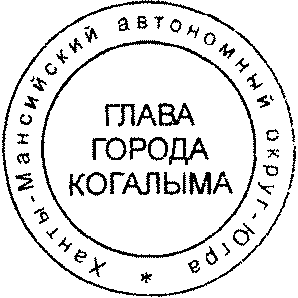 Глава города Когалыма						Н.Н.Пальчиков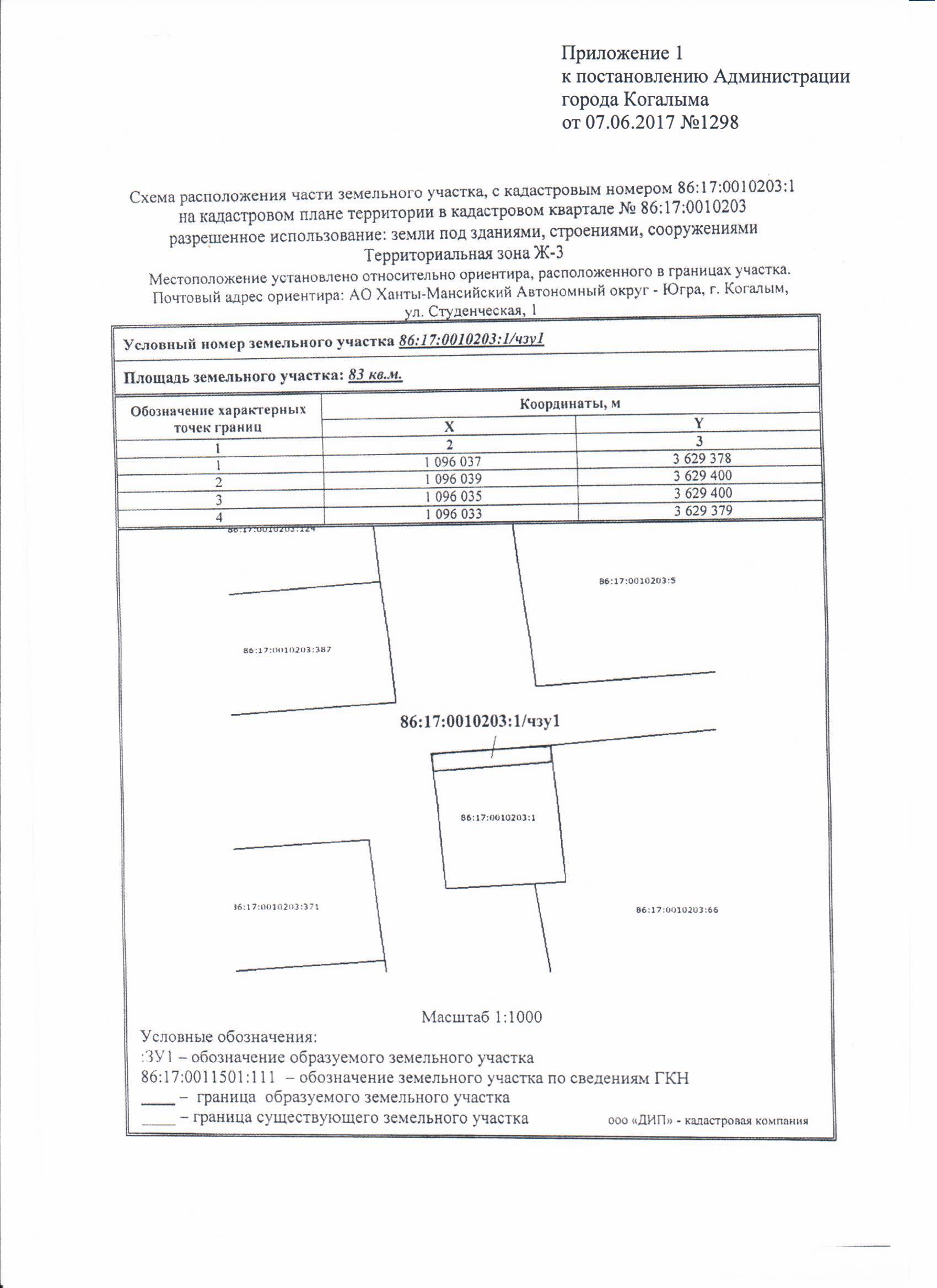 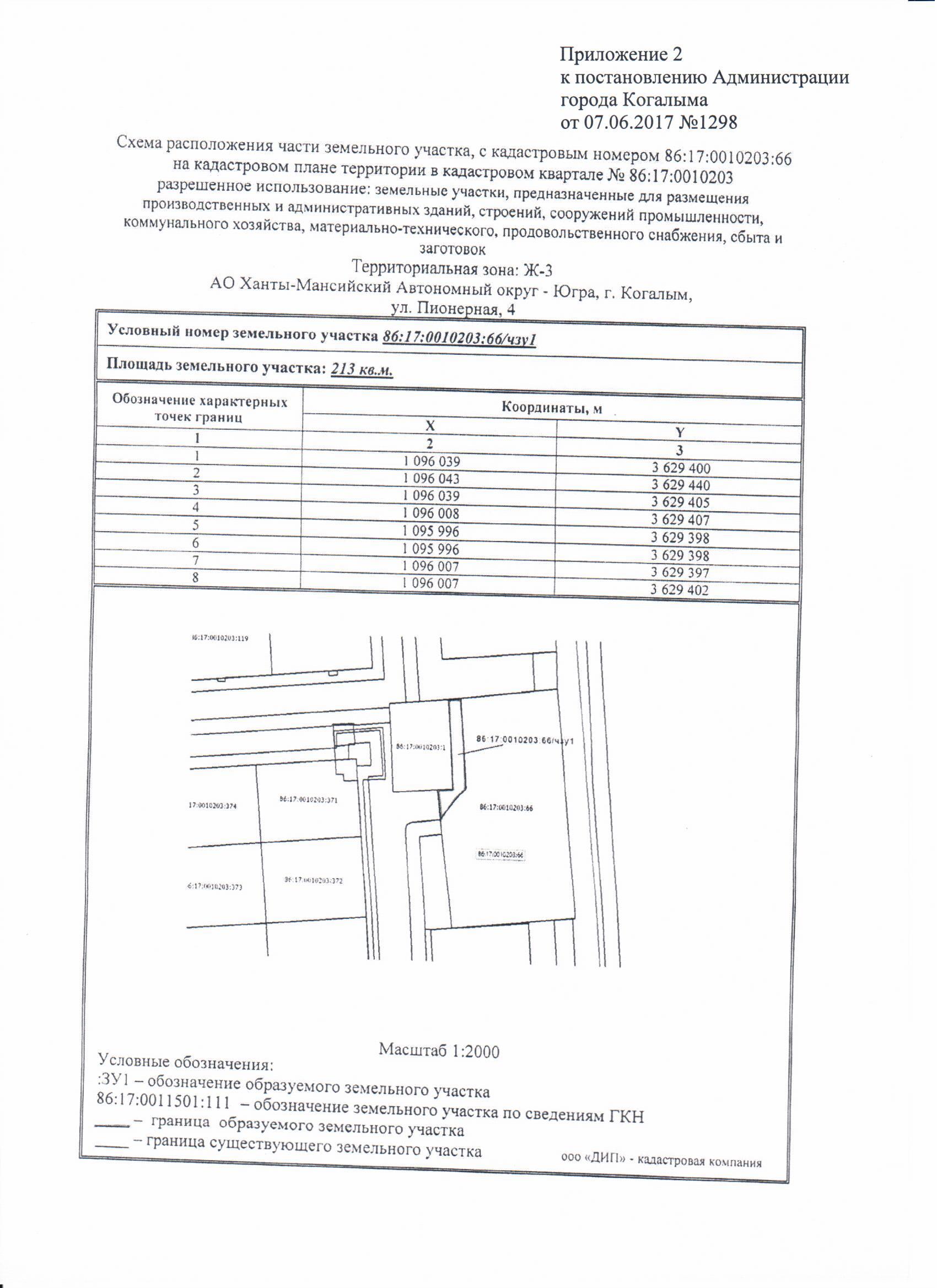 От«07»июня2017г.№1298